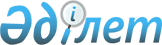 О снятии ограничительных мероприятий и признании утратившими силу некоторых решений акима Карамуртского сельского округаРешение акима Карамуртского сельского округа Сайрамского района Туркестанской области от 26 августа 2021 года № 170. Зарегистрировано в Министерстве юстиции Республики Казахстан 2 сентября 2021 года № 24209
      В соответствии с пунктом 2 статьи 35 Закона Республики Казахстан "О местном государственном управлении и самоуправлении в Республике Казахстан", статьей 27 Закона Республики Казахстан "О правовых актах", подпунктом 8) статьи 10-1 Закона Республики Казахстан "О ветеринарии" и на основании представления главного государственного ветеринарно-санитарного инспектора государственного учреждения "Сайрамская районная территориальная инспекция Комитета ветеринарного контроля и надзора Министерства сельского хозяйства Республики Казахстан" от 24 мая 2021 года № 08-02-03/325, РЕШИЛ:
      1. Снять ограничительные мероприятия, установленные на улице Уста-Хидир села Низамабад и между жилыми домами № 68-95 улицы А.Моминжанова села Карамурт Карамуртского сельского округа в связи с проведением комплекса ветеринарно-санитарных мероприятий по ликвидации очагов заболевания бруцеллеза.
      2. Признать утратившими силу следующие решения акима Карамуртского сельского округа:
      1) решение акима Карамуртского сельского округа от 12 марта 2021 года № 57 "Об установлении ограничительных мероприятий на улице Уста-Хидир села Низамабад Карамуртского сельского округа" (зарегистрировано в Реестре государственной регистрации нормативных правовых актов за № 6093);
      2) решение акима Карамуртского сельского округа от 18 марта 2021 года № 63 "Об установлении ограничительных мероприятий между жилыми домами № 68-95 улицы А.Моминжанова села Карамурт Карамуртского сельского округа" (зарегистрировано в Реестре государственной регистрации нормативных правовых актов за № 6108).
      3. Государственному учреждению "Аппарат акима Карамуртского сельского округа Сайрамского района" в установленном законодательством Республики Казахстан в порядке обеспечить:
      1) государственную регистрацию настоящего решения в Министерстве юстиции Республики Казахстан;
      2) размещение настоящего решения на интернет-ресурсе акимата Сайрамского района после его официального опубликования.
      4. Контроль за исполнением настоящего решения оставляю за собой.
      5. Настоящее решение вводится в действие со дня его первого официального опубликования.
					© 2012. РГП на ПХВ «Институт законодательства и правовой информации Республики Казахстан» Министерства юстиции Республики Казахстан
				
      Аким Карамуртского сельского округа

М. Нажиев
